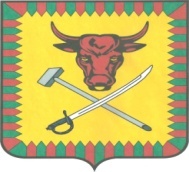 ПОСТАНОВЛЕНИЕАдминистрация городского поселения«Атамановское»пгт. Атамановка                 8 мая 2019 года                                                                               №   15 НПА                                                                                                       Об утверждении Перечня должностей муниципальной службы, при назначении на которые граждане и при замещении которых муниципальные служащие обязаны предоставить сведения о своих доходах, об имуществе и обязательствах имущественного характера, а также сведения о доходах, об имуществе и обязательствах имущественного характера своих супруги (супруга) и несовершеннолетних детей, а также Положения о порядке предоставления гражданами, претендующими на замещение должностей муниципальной службы, сведений о доходах, об имуществе и обязательствах имущественного характера, а также сведений о доходах, об имуществе и обязательствах имущественного характера своих, супруги (супруга) и несовершеннолетних детейВо исполнение Указа Президента Российской Федерации от 18.05.2009 N 557 "Об утверждении перечня должностей федеральной государственной службы, при назначении на которые граждане и при замещении которых федеральные государственные служащие обязаны предоставить сведения о своих доходах, об имуществе и обязательствах имущественного характера своих супруги (супруга) и несовершеннолетних детей", в соответствии со ст. 8 Федерального закона от 25 декабря 2008 года N 273-ФЗ "О противодействии коррупции" и в соответствии с п. 2 Указа Президента от 18.05.2009 N 559 "О предоставлении гражданами, претендующими на замещение должностей федеральной государственной службы, и федеральными государственными служащими сведений о доходах, об имуществе и обязательствах имущественного характера",а также  статьями 1 и 3 Федерального закона от 3 декабря 2012 года N 230-ФЗ "О контроле за соответствием расходов лиц, замещающих государственные должности, и иных лиц их доходам", Уставом городского поселения «Атамановское»ПОСТАНОВЛЯЮ:1. Утвердить прилагаемый Перечень должностей муниципальной службы, при назначении на которые граждане и при замещении которых муниципальные служащие обязаны предоставить сведения о своих доходах, об имуществе и обязательствах имущественного характера, а также сведения о доходах, об имуществе и обязательствах имущественного характера своих супруги (супруга) и несовершеннолетних детей (приложение N 1).2. Установить, что гражданин, замещавший должность муниципальной службы, включенную в перечень, указанную в пункте 1 настоящего постановления, в течение двух лет со дня увольнения с муниципальной службы:2.1. Имеет право замещать на условиях трудового договора должности в организациях и (или) выполнять в данных организациях работы (оказывать данным организациям услуги) в течение месяца стоимостью более ста тысяч рублей на условиях гражданско-правового договора (гражданско-правовых договоров), если отдельные функции муниципального (административного) управления данной организацией входили в должностные обязанности муниципального служащего, с согласия комиссии администрации городского поселения «Атамановское» по соблюдению требований к служебному поведению муниципальных служащих и урегулированию конфликта интересов.2.2. Обязан при заключении трудовых и гражданско-правовых договоров на выполнение работ (оказание услуг), указанных в подпункте 2.1 настоящего пункта, сообщать работодателю сведения о последнем месте своей службы.3. Утвердить Положение о порядке предоставления гражданами, претендующими на замещение должностей муниципальной службы, сведений о доходах, об имуществе и обязательствах имущественного характера, а также сведений о доходах, об имуществе и обязательствах имущественного характера своих, супруги (супруга) и несовершеннолетних детей (приложение N 2).3. Настоящее Постановление вступает в силу со дня его подписания.Глава Администрации    гп «Атамановское»                                                                    Л.С. Зимина     Приложение 1  к постановлению администрациигородского поселения «Атамановское»   							от 08.05.2019г.  № 15ПЕРЕЧЕНЬДОЛЖНОСТЕЙ МУНИЦИПАЛЬНОЙ СЛУЖБЫ, ПРИ НАЗНАЧЕНИИ НА КОТОРЫЕ ГРАЖДАНЕ И ПРИ ЗАМЕЩЕНИИ КОТОРЫХ МУНИЦИПАЛЬНЫЕ СЛУЖАЩИЕ ОБЯЗАНЫ ПРЕДОСТАВИТЬ СВЕДЕНИЯ О СВОИХ ДОХОДАХ, ОБ ИМУЩЕСТВЕ И ОБЯЗАТЕЛЬСТВАХ ИМУЩЕСТВЕННОГО ХАРАКТЕРА, А ТАКЖЕ СВЕДЕНИЯ О ДОХОДАХ, ОБ ИМУЩЕСТВЕ И ОБЯЗАТЕЛЬСТВАХ ИМУЩЕСТВЕННОГО ХАРАКТЕРА СВОИХ СУПРУГИ (СУПРУГА) И НЕСОВЕРШЕННОЛЕТНИХ ДЕТЕЙ1. Высшие должности муниципальной службы - глава администрации.2. Главные должности муниципальной службы - заместитель главы администрации, начальник отдела по финансовым и экономическим вопросам3. Старшие должности муниципальной службы:главный специалист по экономическим вопросам;главный специалист по вопросам ЖКХ;главный специалист по юридическим вопросам;главный специалист по землепользованию;главный специалист по имущественным вопросам;главный специалист по муниципальному жилищному и земельному контролю;главный специалист по социальным вопросам;главный специалист по архитектуре и градостроительству;ведущий специалист по бухгалтерскому учёту.В данный перечень подлежат включению должности муниципальной службы, замещение которых (исходя из должностных обязанностей) связано с коррупционными рисками, например, осуществление контрольных и надзорных мероприятий, предоставление муниципальных услуг гражданам и организациям; принятие решений о распределении бюджетных ассигнований, межбюджетных трансфертов; управление муниципальным имуществом, осуществление закупок товаров, работ и услуг и т.п.Приложение 2  к постановлению администрациигородского поселения «Атамановское»   							от 08.05.2019г.  № 15ПОЛОЖЕНИЕО ПРЕДОСТАВЛЕНИИ ГРАЖДАНАМИ, ПРЕТЕНДУЮЩИМИ НА ЗАМЕЩЕНИЕ ДОЛЖНОСТЕЙ МУНИЦИПАЛЬНОЙ СЛУЖБЫ, СВЕДЕНИЙ О ДОХОДАХ, ОБ ИМУЩЕСТВЕ И ОБЯЗАТЕЛЬСТВАХ ИМУЩЕСТВЕННОГО ХАРАКТЕРА, А ТАКЖЕ СВЕДЕНИЙ О ДОХОДАХ, ОБ ИМУЩЕСТВЕ И ОБЯЗАТЕЛЬСТВАХ ИМУЩЕСТВЕННОГО ХАРАКТЕРА СВОИХ СУПРУГИ (СУПРУГА) И НЕСОВЕРШЕННОЛЕТНИХ ДЕТЕЙ1. Настоящим Положением определяется порядок предоставления гражданами, претендующими на замещение должностей муниципальной службы (далее - должности муниципальной службы), сведений о полученных ими доходах, об имуществе, принадлежащем им на праве собственности, и об их обязательствах имущественного характера, а также сведений о доходах супруги (супруга) и несовершеннолетних детей, об имуществе, принадлежащем им на праве собственности, и об их обязательствах имущественного характера (далее - сведения одоходах, об имуществе и обязательствах имущественного характера).2. Обязанность предоставлять сведения о доходах, об имуществе и обязательствах имущественного характера в соответствии с федеральными законами возлагается на гражданина, претендующего на замещение должности муниципальной службы, предусмотренной перечнем должностей согласно приложению № 1 к настоящему Постановлению.3. Сведения о своих доходах, об имуществе и обязательствах имущественного характера, а также о доходах, об имуществе и обязательствах имущественного характера членов своей семьи представителю нанимателя представляют:а) гражданин, претендующий на замещение должности муниципальной службы, - при поступлении на службу;б) муниципальный служащий, замещающий должность муниципальной службы, включенную в перечень должностей, установленный приложением № 1 к Постановлению администрации городского поселения «Атамановское» от 8 мая 2019 года15  "Об утверждении перечня должностей муниципальной службы, при назначении на которые граждане и при замещении которых муниципальные служащие обязаны предоставить сведения о своих доходах, об имуществе и обязательствах имущественного, а также сведения о доходах, об имуществе и обязательствах имущественного характера своих супруги (супруга) и несовершеннолетних детей", - ежегодно не позднее 30 апреля года, следующего за отчетным.4. Гражданин при назначении на должность муниципальной службы предоставляет:а) сведения о своих доходах, полученных от всех источников (включая доходы по прежнему месту работы или месту замещения выборной должности, пенсии, пособия, иные выплаты) за календарный год, предшествующий году подачи документов для замещения должности муниципальной службы, а также сведения об имуществе, принадлежащем ему на праве собственности, и о своих обязательствах имущественного характера по состоянию на первое число месяца, предшествующего месяцу подачи документов для замещения должности муниципальной службы (на отчетную дату);б) сведения о доходах супруги (супруга) и несовершеннолетних детей, полученных от всех источников (включая заработную плату, пенсию, пособия и иные выплаты) за календарный год, предшествующий году подачи гражданином документов для замещения должности муниципальной службы, а также сведения об имуществе, принадлежащем им на праве собственности, и об их обязательствах имущественного характера по состоянию на первое число месяца, предшествующего месяцу подачи гражданином документов для замещения должности муниципальной службы (на отчетную дату).5. Муниципальный служащий, указанный в подпункте 2 пункта 3 настоящего Положения, обязан ежегодно в порядке и сроки, установленные для представления сведений о доходах, об имуществе и обязательствах имущественного характера, представлять представителю нанимателя сведения о своих расходах, а также о расходах своих супруги (супруга) и несовершеннолетних детей по каждой сделке по приобретению земельного участка, другого объекта недвижимости, транспортного средства, ценных бумаг, акций (долей участия, паев в уставных (складочных) капиталах организаций), совершенной им, его супругой (супругом) и (или) несовершеннолетними детьми в течение календарного года, предшествующего году представления сведений (далее - отчетный период), если общая сумма таких сделок превышает общий доход гражданского служащего и его супруги (супруга) за три последних года, предшествующих отчетному периоду, и об источниках получения средств, за счет которых совершены эти сделки.6. Муниципальный служащий, замещающий должность муниципальной службы, не включенную в перечень должностей (согласно приложению N 1), и претендующий на замещение должности муниципальной службы, включенной в этот перечень должностей, предоставляет указанные сведения в соответствии с пунктами 2, 3, 4 настоящего Положения.7. Сведения о доходах, об имуществе и обязательствах имущественного характера предоставляются главному специалисту по кадровым и общим вопросам администрации поселения (далее - администрация) в порядке, устанавливаемом постановлением Главы администрации.8. В случае, если гражданин или муниципальный служащий обнаружили, что в предоставленных ими сведениях о доходах, об имуществе и обязательствах имущественного характера не отражены или не полностью отражены какие-либо сведения либо имеются ошибки, они вправе предоставить уточненные сведения в порядке, установленном настоящим Положением.Уточненные сведения, предоставленные муниципальным служащим после истечения срока, указанного в подпункте "б" пункта 3 настоящего Положения, не считаются предоставленными с нарушением срока.9. В случае непредставления по объективным причинам муниципальным служащим сведений о доходах, об имуществе и обязательствах имущественного характера супруги (супруга) и несовершеннолетних детей данный факт подлежит рассмотрению на соответствующей комиссии по соблюдению требований к служебному поведению муниципальных служащих и урегулированию конфликта интересов.10. Проверка достоверности и полноты сведений о доходах, об имуществе и обязательствах имущественного характера, предоставленных в соответствии с настоящим Положением гражданином и муниципальным служащим, осуществляется в соответствии с законодательством Российской Федерации.11. Сведения о доходах, об имуществе и обязательствах имущественного характера, предоставляемые в соответствии с настоящим Положением гражданином и муниципальным служащим, являются сведениями конфиденциального характера, если Федеральным законом они не отнесены к сведениям составляющим государственную тайну.Эти сведения предоставляются Главе администрации и другим должностным лицам администрации, наделенным полномочиями назначать на должность и освобождать от должности муниципальных служащих, а также иным должностным лицам в случаях, предусмотренных федеральными законами.12. Муниципальные служащие, в должностные обязанности которых входит работа со сведениями о доходах, об имуществе и обязательствах имущественного характера, виновные в их разглашении или использовании в целях, не предусмотренных законодательством Российской Федерации, несут ответственность в соответствии с законодательством Российской Федерации.13. Сведения о доходах, об имуществе и обязательствах имущественного характера, предоставленные в соответствии с настоящим Положением гражданином или муниципальным служащим, указанным в пункте 6 настоящего Положения, при назначении на должность муниципальной службы, а также предоставляемые муниципальным служащим ежегодно, и информация о результатах проверки достоверности и полноты этих сведений приобщаются к личному делу муниципального служащего.В случае, если гражданин или муниципальный служащий, указанный в пункте 6 настоящего Положения, представивший ведущему специалисту администрации справки о своих доходах, об имуществе и обязательствах имущественного характера, а также о доходах, об имуществе и обязательствах имущественного характера своих супруги (супруга) и несовершеннолетних детей, не был назначен на должность муниципальной службы, включенную в перечень должностей (приложение N 1 настоящего Постановления), эти справки возвращаются ему по его письменному заявлению вместе с другими документами.14. В случае непредоставления или предоставления заведомо ложных сведений о доходах, об имуществе и обязательствах имущественного характера гражданин не может быть назначен на должность муниципальной службы или подвергается иным видам дисциплинарной ответственности в соответствии с законодательством Российской Федерации.15. Сведения о доходах, об имуществе и обязательствах имущественного характера, а также о доходах, об имуществе и обязательствах имущественного характера своих, супруги (супруга) и несовершеннолетних детей, представленные муниципальными служащими, замещающими должности муниципальной службы, размещаются в информационно-телекоммуникационной сети Интернет на официальном сайте администрации городского поселения «Атамановское». 